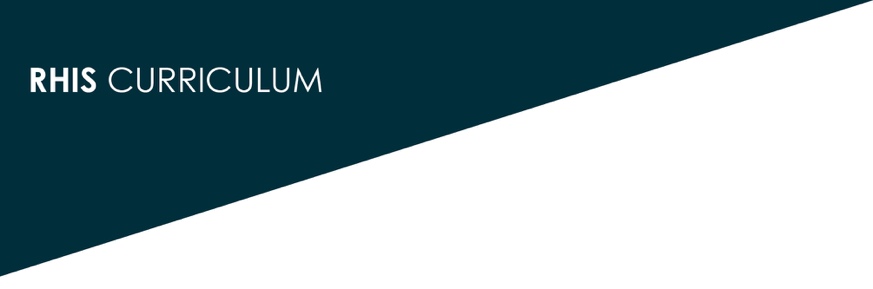 
Common Tools Used to Enable Subfunctions of Governance in HealthGenerating Information/AssessmentsCommissioned reports by independent researchers Inter-ministerial fact-finding commissions or task forces; parliamentary investigations Periodic audits, public expenditure, and performance reviews Health-technology assessments Internationally recognized tools for conducting a situation analysis, such as the Health Metrics Network’s Health Information Systems Situation Assessment Tool and the USAID-funded MEASURE Evaluation’s Performance of Routine Information System Management (PRISM) tools Health impact assessment, environmental impact assessment, geographic information systems, or health needs assessment Patient reported outcome measures (PROMs)  Formulating Policy/Strategic Directions National health plan National targets, goals, and performance measures Multiyear strategic plan Policies, operational guidelines, training manuals, protocols Medium-term expenditure frameworks and national health accounts Target-and priority-setting techniques Regulation Rules, procedures, decrees Codes of conduct Performance standards; accreditation licensing/certification  Statutory bodies (such as national regulatory agency) “Hard laws” (binding legislation)“Soft laws” (nonbinding recommendations) Accountability Performance-based contracts Fair competitive elections; systems of judicial redress; procedures to combat corruption Pay-for-performance techniques Transparency Watchdog committees (facility boards, health authority, ombudsman, parliamentary committees)Releasing performance information to providers and the public Inspectorates; fact-finding commissions Publicly available budgetary and financial information Citizen report cards Conflict-of-interest boards Partnerships Interministerial and interdepartmental committees Public-private taskforce Integrated budgets and accounting, co-funding arrangements, or earmarked grants  Cross-cutting information education systems  Common workforce training, qualifications, support, and advice Ad-hoc, initiative-specific committees  Participation and Consensus Open meetings, public workshops, national forums, citizen advisory committees, citizen juries Satisfaction surveys Sector-wide approaches Consensus conferences National health forums Formal consultations in drafting legislationCommon Tools Used to Enable Types of RelationshipsControlContracts Laws and declarations Market-based instruments (taxes, charges, fees) Regular internal/external audits (financial, clinical, quality)Capacity to reward or sanction performance of individuals and organizations CoordinationCommon workforce training, qualifications, support, and advice Professional advisory committees (national, regional, local, and institutional) Joint strategic planning Financial measures (cost sharing, resource pooling, or integrated budgets) CollaborationNational partnership platforms Inter-ministerial and interdepartmental committees Co-funding agreements and earmarked grants Ad hoc committees on specific initiatives Partnerships with civil society or nongovernmental organizations CommunicationOpportunities for public consultation or feedback User-friendly complaint system Satisfaction surveys Publicly available budgetary and financial information Consensus conferences Organizational Adequacy/System Design Implementation or annual operational plan Monitoring and evaluation plan Training/personnel manuals Mission/vision statement; organizational chart On-the-spot training measures Peer-to-peer learning programs Source: Barbazza, E. & Tello, J. (2014). A review of health governance: Definitions, dimensions, and tools to govern. Health Policy, 116 (1): 1–11.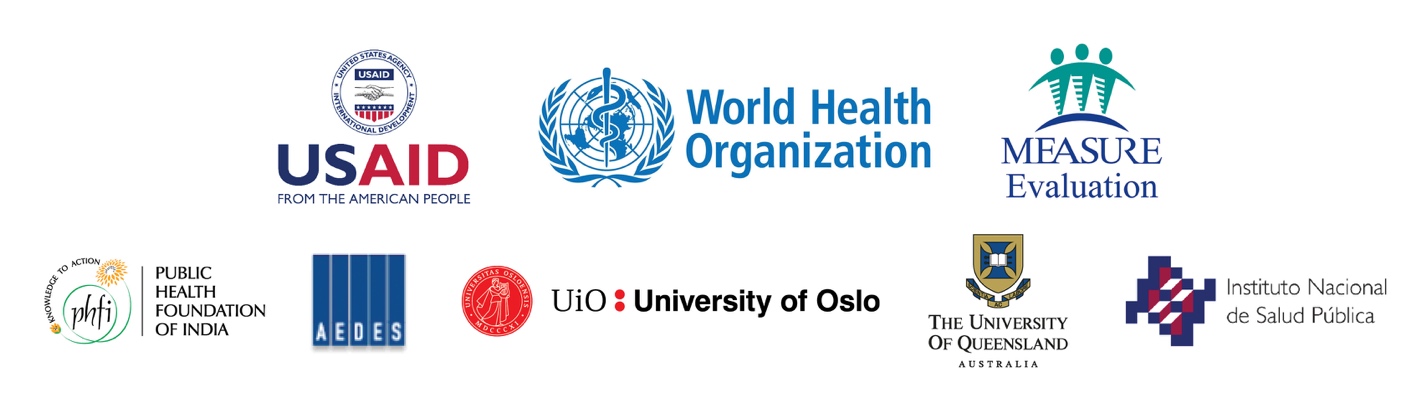 